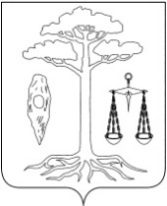 АДМИНИСТРАЦИЯТЕЙКОВСКОГО МУНИЦИПАЛЬНОГО РАЙОНАИВАНОВСКОЙ ОБЛАСТИ_________________________________________________________П О С Т А Н О В Л Е Н И Еот   27.07.2015        № 177г. ТейковоО внесении изменений в постановление администрации Тейковского муниципального района Ивановской области от 28.11.2013 г. № 630«Об утверждении  муниципальной  программы « Развитие сельского хозяйства и регулирование рынков сельскохозяйственной продукции, сырья и продовольствия в Тейковском муниципальном районе» В целях обеспечения реализации Государственной  программы  развития сельского хозяйства и регулирования рынков сельскохозяйственной продукции, сырья и продовольствия на 2014-2017 годы и на период до 2020 года,  утвержденной постановлением Правительства РФ от 14.07.2012г. № 717, руководствуясь постановлением Правительства Ивановской области от 20.05.2015г. № 191-п «О внесении изменений в постановление Правительства Ивановской области от 13.11.2013 № 451-п «Об утверждении государственной программы Ивановской области «Развитие сельского хозяйства и регулирование рынков сельскохозяйственной продукции, сырья и продовольствия Ивановской области», администрация Тейковского муниципального района ПОСТАНОВЛЯЕТ:Внести в постановление администрации Тейковского муниципального района Ивановской области от 28.11.2013 г. № 630 «Об утверждении  муниципальной  программы «Развитие сельского хозяйства и регулирование рынков сельскохозяйственной продукции, сырья и продовольствия в Тейковском муниципальном районе» следующие изменения:Приложение к постановлению изложить в новой редакции (прилагается).И. о. главы администрации Тейковского муниципального района 			                                              С.А. СеменоваПРИЛОЖЕНИЕк постановлению администрации                                                                                         Тейковского муниципального районаот 27.07.2015     № 177ПРИЛОЖЕНИЕк постановлению администрации                                                                                         Тейковского муниципального районаот 28.11.2013 г. № 630 МУНИЦИПАЛЬНАЯ  ПРОГРАММА« Развитие сельского хозяйства и регулирование рынков сельскохозяйственной продукции, сырья и продовольствия в Тейковском муниципальном районе»1. Паспорт Программы2. Анализ текущей ситуации в сфере реализации муниципальной ПрограммыМуниципальная  программа «Развитие сельского хозяйства и регулирование рынков сельскохозяйственной продукции, сырья и продовольствия в Тейковском муниципальном районе на 2014-2017 годы и на период до 2020 года» (далее Программа) разработана в соответствии с постановлением Правительства Ивановской области от 13.11.2013г. № 451-п «Об утверждении государственной программы Ивановской области «Развитие сельского хозяйства и регулирования рынков сельскохозяйственной продукции, сырья и продовольствия Ивановской области», соглашением между Департаментом сельского хозяйства и продовольствия Ивановской области и администрацией Тейковского муниципального района.Агропромышленный комплекс и его базовая отрасль - сельское хозяйство являются ведущими системообразующими сферами экономики района, формирующими агропродовольственный рынок, продовольственную и экономическую безопасность, трудовой и поселенческий потенциал сельских территорий.Сельское хозяйство является сложной многофункциональной социально-экономической системой. Основное его назначение – производство сельскохозяйственного сырья и продукции для конечного потребления. Вместе с тем сельское хозяйство выполняет важную социальную функцию, обеспечивая занятость и доходы значительной части сельского населения, способствует сохранению и развитию социально-культурных традиций сельской жизни.Финансирование мероприятий программы будет осуществляться через Департамент сельского хозяйства и продовольствия Ивановской области в виде:- предоставления субсидий юридическим лицам, индивидуальным предпринимателям – производителям товаров, работ, услуг;- единовременных выплат главам крестьянских (фермерских) хозяйств и членам их семей, руководителям и молодым специалистам, работающим у сельскохозяйственных товаропроизводителей;- социальных выплат гражданам, проживающим в сельской местности, в том числе молодым семьям и молодым специалистам, на строительство (приобретение) жилья);- предоставление субсидий бюджетам муниципальных образований на софинансирование строительства объектов газификации и водоснабжения.Вместе с тем, последствия мирового финансового и экономического кризиса, засуха 2010-2011 годов негативно отразились на инвестиционном климате в агропромышленном комплексе и динамике развития сельскохозяйственного производства (таблица 1).Таблица 1Показатели, характеризующие текущую ситуацию в сфере реализации ПрограммыОсновные  проблемы развития  АПК района:- нестабильное состояние отрасли молочного скотоводства;-технико-технологическое отставание сельского хозяйства из-за недостаточного уровня доходов и роста закредитованности сельскохозяйственных товаропроизводителей для осуществления модернизации и перехода к инновационному развитию;- ограниченный доступ сельскохозяйственных товаропроизводителей к рынку в условиях несовершенства его инфраструктуры и возрастающей монополизации торговых сетей;- медленные темпы социального развития сельских территорий, отток трудоспособного населения, особенно молодежи.Динамика развития агропромышленного комплекса до 2020 года будет формироваться под воздействием разнонаправленных факторов. 
        С одной стороны, скажутся меры, которые были приняты в последние годы по повышению устойчивости агропромышленного производства, с другой стороны, - сохранится сложная макроэкономическая обстановка в связи с последствиями кризиса, что усиливает вероятность реализации рисков для устойчивого и динамичного развития аграрного сектора экономики. Цель  и ожидаемые результаты реализации муниципальной Программы1. Цель ПрограммыУвеличение производства продукции сельского хозяйства и повышение ее конкурентоспособности, обеспечение финансовой устойчивости товаропроизводителей АПК и устойчивого развития сельских территорий, воспроизводство и повышение эффективности использования ресурсного потенциала в сельском хозяйстве Тейковского муниципального района.Для достижения указанных целей предусматривается решение следующих задач:- развитие отрасли растениеводства, переработки и реализации продукции растениеводства;- развитие отрасли животноводства, переработки и реализации продукции животноводства;- техническая и технологическая модернизация, инновационное развитие;- развитие малых форм хозяйствования;- устойчивое развитие сельских территорий.2.  Сведения о целевых индикаторахСведения о показателях индикаторах муниципальной целевой программы и их значениях с расшифровкой плановых значений по годам ее реализации приведены в таблице 2. В результате реализации Программы показатели социально-экономического развития сельского хозяйства, должны существенно улучшиться.Валовой сбор зерна повысится к 2020 году до 3043 тонн в сравнении с 2756,5 тоннами в 2012 году, или на 10,4% , картофеля – до 14823 тонн в сравнении с 13839 тоннами, или на 7,1%., овощей – до 4231 тонны в сравнении с 3244 тоннами, или на 30,4%. Этому будут способствовать меры по улучшению использования земель сельскохозяйственного назначения, обеспечению развития элитного семеноводства.Производство скота и птицы (в живом весе) к 2020 году возрастет до 1300 тонн в сравнении с 2014 годом увеличится в 2 раза,  производство молока  к 2020 году возрастет до 4175 тонн в сравнении с 2014 годом увеличится на 9 %. Основной прирост будет получен за счет роста продуктивности скота и на основе улучшения породного состава.Успешная реализация муниципальной  программы будет способствовать сбалансированности экономического развития и конкурентоспособности агропромышленного комплекса Тейковского муниципального района, повышению уровня жизни сельского населения и инвестиционной активности агропромышленного комплекса в долгосрочном периоде. Основные показатели (индикаторы) реализации программы:- производство зерна (в весе после доработки), картофеля, овощей, молока, скота и птицы на убой, приобретение новой техники, реализация зерновых и зернобобовых культур ( в весе после доработки);- посевная площадь, засеваемая элитными семенами;- площадь зерновых культур, обработанных биологическими средствами защиты растений и микробиологическими удобрениями;- приобретение новой техники сельскохозяйственными товаропроизводителями.Раздел 4. Ресурсное обеспечение муниципальной  программыПеречень основных мероприятий программы и ресурсное обеспечение  программы отражены в таблице 3. Таблица 3( тыс. руб.)5.  Подпрограмма 1«Развитие сельского хозяйства и регулирование рынков сельскохозяйственной продукции, сырья и продовольствия в Тейковском муниципальном районе»Паспорт ПодпрограммыКраткая характеристика сферы реализации подпрограммы Динамика развития  агропромышленного комплекса до 2020 года будет формироваться под воздействием ряда факторов. С одной стороны, скажутся меры, которые были приняты в последние годы, по повышению устойчивости агропромышленного производства, с другой стороны, сохранится сложная экономическая обстановка в связи с последствиями кризиса и  от погодных аномалий (засуха 2010-2011 годы и переувлажнение почвы в период уборки урожая в 2013 году),  что усиливает вероятность рисков для устойчивого и динамичного развития аграрного сектора экономики. Мероприятия подпрограммы направлены на развитие всех отраслей агропромышленного комплекса (отрасли растениеводства, отрасли животноводства, малых форм хозяйствования, переработки и реализации сельскохозяйственной продукции).          3.  Ожидаемые результаты реализации подпрограммыПрогноз реализации подпрограммы основывается на достижении значений ее основных показателей (индикаторов). В части основных показателей подпрограммы прогнозируются (таблица 4):увеличить  производство зерна до 2404 тонн, картофеля – до 946 тонн, овощей – до 196 тонны, молока – до 4175 тонн, скота и птицы на убой – до 1300 тонн.В растениеводстве предстоит освоить интенсивные технологии, базирующиеся на новом поколении тракторов и сельскохозяйственных машин, увеличить объемы внесения минеральных удобрений, осуществить переход на посев семян перспективных высокоурожайных сортов и гибридов. В животноводстве решение задачи ускоренного наращивания производства мяса и молока позволит повысить уровень потребления населением этих продуктов.В перерабатывающей промышленности предусматривается расширение ассортимента и повышение качества продуктов питания на основе комплексной переработки сырья, строительство новых, реконструкция и техническое перевооружение перерабатывающих предприятий на основе инновационных технологий и современного оборудования.4. Ресурсное обеспечение реализаций мероприятий  подпрограммыПеречень основных мероприятий программы и ресурсное обеспечение  программы отражены в таблице 5.Таблица 5( тыс. руб.)6. Подпрограмма 2«Устойчивое развитие сельских территорий Тейковского муниципального района»Паспорт подпрограммы2. Ожидаемые результаты реализации ПодпрограммыПод сельской местностью (сельскими территориями) в настоящей подпрограмме (далее – Подпрограмма) понимаются сельские поселения или сельские поселения и межселенные территории, объединенные общей территорией в границах муниципального района, а также сельские населенные пункты и поселок, входящие в состав городского поселения, на территории которого преобладает деятельность, связанная с производством и переработкой сельскохозяйственной продукции.Реализация настоящей подпрограммы обеспечит за период 2014-2020 годов:- ввод и приобретение  жилья гражданами, проживающими в сельской местности, в том числе 432 кв.метров жилья молодыми семьями и молодыми специалистами. Это обеспечит улучшение жилищных условий 14 сельским семьям. В результате сократится общее число семей, нуждающихся в улучшении жилищных условий, в сельской местности, в том числе молодых семей и молодых специалистов; - ввод в эксплуатацию  газовых сетей. Это позволит повысить уровень обеспеченности сельского населения сетевым газом на 25 процентов, до 60 процентов к 2020 году;- ввод в действие 6 тыс. кв. метров плоскостных спортивных сооружений. В результате возрастет обеспеченность сельского населения плоскостными спортивными сооружениями. Это будет способствовать привлечению к занятиям физической культурой и спортом граждан, проживающих в сельской местности, прежде всего молодежи. Прирост сельского населения, обеспеченного плоскостными спортивными сооружениями (нарастающим итогом) составит к 2020 году 5800 человек.Сведения о целевых  индикаторах  (показателях)  представлены в  таблице 6.Таблица 6Сведения о целевых индикаторах (показателях) реализации подпрограммы3.  Мероприятия подпрограммыПодпрограммой предусматривается реализация следующих мероприятий:а) улучшение жилищных условий граждан, проживающих в сельской местности, в том числе молодых семей и молодых специалистов (исполнитель – администрация Тейковского муниципального района),Срок реализации – 2014-2020 годы;б) комплексное обустройство населенных пунктов, расположенных в сельской местности, объектами социальной и инженерной инфраструктуры (может осуществляться по следующим направлениям: развитие сети плоскостных спортивных сооружений в сельской местности, развитие газификации в сельской местности, развитие водоснабжения в сельской местности, реализация проектов комплексного обустройства площадок под компактную жилищную застройку в сельской местности), (исполнитель – администрация Тейковского муниципального района),Срок реализации – 2014-2020 годы;4.  Ресурсное обеспечение  подпрограммыРесурсное обеспечение подпрограммы представлено в таблице 7.Таблица 7Ресурсное обеспечение реализации мероприятий подпрограммы, тыс. руб. Паспорт муниципальной программы Тейковского муниципального района  Паспорт муниципальной программы Тейковского муниципального района Наименование программы «Развитие сельского хозяйства и регулирование рынков сельскохозяйственной продукции, сырья и продовольствия в Тейковском муниципальном районе»Срок реализации программы2014-2017 годы и на период до 2020 годаАдминистратор программы Отдел сельского хозяйства администрации Тейковского муниципального районаИсполнители программы- отдел сельского хозяйства администрации Тейковского муниципального района- управление координации жилищно-коммунального, дорожного хозяйства и градостроительства администрации Тейковского муниципального района,Перечень подпрограммСпециальные подпрограммы:1. Развитие растениеводства, животноводства и малых форм хозяйствования, модернизация агропромышленного комплекса Тейковского муниципального района2. Устойчивое развитие сельских территорий Цель программыУвеличение производства продукции сельского хозяйства и обеспечение финансовой устойчивости товаропроизводителей АПК, устойчивого развития сельских территорий, воспроизводство и повышение эффективности использования ресурсного потенциала в сельском хозяйстве Тейковского муниципального районаОбъем ресурсного обеспечения программыОбъем ресурсного обеспечения реализации Программы в целом составляет 284493,321 тыс. руб.                  в том числе из средств:- федерального бюджета – 106063,31 тыс. руб.- областного бюджета – 164183,22 тыс. руб.     - внебюджетных источников – 5355,721 тыс. руб.- бюджет Тейковского муниципального района – 0 - бюджеты поселений Тейковского муниципального района – 8891,07 тыс. руб.2014 год – 45207,771 тыс. руб., в том числе из средств:- федерального бюджета – 15627,42 тыс. руб.- областного бюджета – 28832,15 тыс. руб.- внебюджетных источников – 355,131 тыс. руб.- бюджет Тейковского муниципального района – 0- бюджеты поселений Тейковского муниципального района – 393,07 тыс. руб.2015 год -  49042,99 тыс. руб., в том числе из средств:- федерального бюджета – 16870 тыс. руб. - областного бюджета – 29922,99 тыс. руб.- внебюджетных источников – 0 тыс. руб.- бюджет Тейковского муниципального района – 0- бюджеты поселений Тейковского муниципального района – 2250,0 тыс. руб.2016 год -  49987,83 тыс. руб., в том числе из средств:- федерального бюджета – 17422,68 тыс. руб.- областного бюджета – 29621,41 тыс. руб. - внебюджетных источников – 1047,24 тыс. руб.- бюджет Тейковского муниципального района – 0- бюджеты поселений Тейковского муниципального района – 1896,5 тыс. руб.2017 год -  51957,49 тыс. руб., в том числе из средств:- федерального бюджета – 18786,39 тыс. руб.- областного бюджета – 30295,85 тыс. руб.- внебюджетных источников – 759,25 тыс. руб.- бюджет Тейковского муниципального района – 0- бюджеты поселений Тейковского муниципального района – 2116,0 тыс. руб.2018 год -  32787,73 тыс. руб., в том числе из средств:- федерального бюджета – 12886,23 тыс. руб.- областного бюджета – 17825,43 тыс. руб.- внебюджетных источников – 1021,07 тыс. руб.- бюджет Тейковского муниципального района – 0- бюджеты поселений Тейковского муниципального района – 1055,0 тыс. руб.2019 год -  29374,0 тыс. руб., в том числе из средств:- федерального бюджета – 12537,78 тыс. руб. - областного бюджета – 15168,48 тыс. руб.- внебюджетных источников – 1047,24 тыс. руб.- бюджет Тейковского муниципального района – 0- бюджеты поселений Тейковского муниципального района – 620,5 тыс. руб.2020 год -  26135,51 тыс. руб., в том числе из средств:- федерального бюджета – 11932,81 тыс. руб.- областного бюджета – 12516,91 тыс. руб.- внебюджетных источников – 1125,79 тыс. руб.- бюджет Тейковского муниципального района – 0- бюджеты поселений Тейковского муниципального района – 560,0 тыс. руб.Наименование показателяЕд. изм.Объем продукции сельского хозяйства в ценах соответствующих лет в хозяйствах всех категориймлн. руб.585,7613,5555,9502,5Зерно (в весе после доработки) в хозяйствах всех категорийтонн2418,52042,02756,41209,7                     в т. ч. в с/х организацияхтонн713397021406,3494,1картофеля в хозяйствах всех категорийтонн6813,815508,013839,111051,8    в т. ч. в с/х организациях и К(Ф)Хтонн3602741070005327,6овощей в хозяйствах всех категорийтонн2946,43232,03244,53040,7                     в т. ч. в с/х организацияхтонн0000скота и птицы (в живом весе) в хозяйствах всех категорийтонн12051335,01105,2858,6                     в т. ч. в с/х организацияхтонн281,6325,5256,7211,5молока в хозяйствах всех категорийтонн7647,06925,05974,04500,6                     в т. ч. в с/х организацияхтонн5508,74860,34115,0яйца в хозяйствах всех категорийтыс. шт.14751443,01702,01394,0Поголовье КРС в хозяйствах всех категорийгол3338278322612259                     в т. ч. в с/х организацияхгол2672215217171717Поголовье коров в хозяйствах всех категорийгол1984141211241141                     в т. ч. в с/х организацияхгол15061087834834Надой на корову в с/х организацияхкг3495373140463896Таблица 2                                                                     Таблица 2                                                                     Таблица 2                                                                     Таблица 2                                                                     Таблица 2                                                                      Сведения о целевых индикаторах и ожидаемых результатах Сведения о целевых индикаторах и ожидаемых результатах Сведения о целевых индикаторах и ожидаемых результатах Сведения о целевых индикаторах и ожидаемых результатах Сведения о целевых индикаторах и ожидаемых результатах Сведения о целевых индикаторах и ожидаемых результатах Сведения о целевых индикаторах и ожидаемых результатах Сведения о целевых индикаторах и ожидаемых результатах Сведения о целевых индикаторах и ожидаемых результатах Сведения о целевых индикаторах и ожидаемых результатах Сведения о целевых индикаторах и ожидаемых результатах Сведения о целевых индикаторах и ожидаемых результатахТейковский муниципальный районТейковский муниципальный районТейковский муниципальный районТейковский муниципальный районТейковский муниципальный районТейковский муниципальный районТейковский муниципальный районТейковский муниципальный районТейковский муниципальный районТейковский муниципальный районТейковский муниципальный районТейковский муниципальный район№ п/пПоказатели (индикаторы)Единицы измерения2012 год2013 год2014 год2015 год2016 год2017 год2018 год2019 год2020 год1. "Развитие подотрасли растениеводства"1. "Развитие подотрасли растениеводства"1. "Развитие подотрасли растениеводства"1. "Развитие подотрасли растениеводства"1. "Развитие подотрасли растениеводства"1. "Развитие подотрасли растениеводства"1. "Развитие подотрасли растениеводства"1. "Развитие подотрасли растениеводства"1. "Развитие подотрасли растениеводства"1. "Развитие подотрасли растениеводства"1. "Развитие подотрасли растениеводства"1. "Развитие подотрасли растениеводства"1.1.Посевная площадь:1.1.1. зерновые и зернобобовые культуры - всегога18271372780,04229923222345236823872404сельхозорганизации и КФХга18231368776229523182341236423832400хозяйства населенияга4444444441.1.2. картофель - всегога885871874861876891906926946сельхозорганизации и КФХга453439439426441456471491511хозяйства населенияга4324324354354354354354354351.1.3. овощи - всегога164165177176179183187191196сельхозорганизации и КФХга272834303133353740хозяйства населенияга1371371431461481501521541561.1.4. лен-долгунец - всегога0000000001.2.Производство основных видов продукции растениеводства в хозяйствах всех категорий:1.2.1. зерно в весе после доработки - всеготонн2756,51209,71263,82674,12773,82863,72928,72973,73043,4сельхозорганизации и КФХтонн2752,11205,11259,42669,72769,42859,22924,22969,23038,9хозяйства населениятонн4,44,64,44,44,44,54,54,54,51.2.2. картофель - всеготонн13839,211051,812969,2514101,914243,614433,214520,214659,314822,9сельхозорганизации и КФХтонн8311,55327,67410,18494,48603,08761,08814,08932,09070,0хозяйства населениятонн5527,75724,25559,25607,55640,65672,25706,25727,35752,91.2.3. овощи - всеготонн3244,53040,83537,283626,43730,338473959,44092,84230,8сельхозорганизации и КФХтонн403,4165,7454,3468,5490,6519,2542,8584,0628,0хозяйства населениятонн2841,12875,13083,03157,93239,73327,83416,63508,83602,81.2.4. льноволокно - всеготонн0000000001.3Реализация зерновых и зернобобовых культур в весе после доработки в хозяйствах всех категорийтонн634362524005006006507007001.4Посевная площадь, засеваемая элитными семенамига4413894088048338628909209202. "Развитие подотрасли животноводства"2. "Развитие подотрасли животноводства"2. "Развитие подотрасли животноводства"2. "Развитие подотрасли животноводства"2. "Развитие подотрасли животноводства"2. "Развитие подотрасли животноводства"2. "Развитие подотрасли животноводства"2. "Развитие подотрасли животноводства"2. "Развитие подотрасли животноводства"2. "Развитие подотрасли животноводства"2. "Развитие подотрасли животноводства"2. "Развитие подотрасли животноводства"2.1.Производство молока во всех категориях хозяйствтонн59104604,63724,2380038503935401540954175сельхозорганизации и КФХтонн422029862074,2215022302335242525252605хозяйства населениятонн16901618,616501650162016001590157015702.2.Производство (реализация) скота и птицы на убой в живом весе во всех категориях хозяйствтонн990827,1625108010801170120012501300сельхозорганизации и КФХтонн340333,5355430430520550590640хозяйства населениятонн650493,62706506506506506606603. "Техническая и технологическая модернизация, инновационное развитие"3. "Техническая и технологическая модернизация, инновационное развитие"3. "Техническая и технологическая модернизация, инновационное развитие"3. "Техническая и технологическая модернизация, инновационное развитие"3. "Техническая и технологическая модернизация, инновационное развитие"3. "Техническая и технологическая модернизация, инновационное развитие"3. "Техническая и технологическая модернизация, инновационное развитие"3. "Техническая и технологическая модернизация, инновационное развитие"3. "Техническая и технологическая модернизация, инновационное развитие"3. "Техническая и технологическая модернизация, инновационное развитие"3. "Техническая и технологическая модернизация, инновационное развитие"3. "Техническая и технологическая модернизация, инновационное развитие"3.1.Количество приобретенной новой техники сельскохозяйственными товаропроизводителями:3.1.1 тракторыштук2313141243.1.2. зерноуборочные комбайныштук3003110023.1.3 кормоуборочные комбайныштук0001111113.2.Развитие инновационной деятельности в агропромышленном комплексе:3.2.1.Количество муниципальных органов управления АПК, использующих государственные информационные ресурсы в сферах обеспечения продовольственной безопасности и управления агропромышленным комплексом ед.0000001113.2.2.Площадь зерновых культур, обработанных биологическими средствами защиты растений и микробиологическими удобрениямига0526558595960606162№ п/пНаименование мероприятия/ Источник ресурсного обеспечения2014201520162017201820192020Программа, всего45207,77149042,9949987,8351957,4932787,7329374,026135,51бюджетные ассигнования45207,77149042,9949987,8351957,4932787,7329374,026135,51- местный бюджет0,00,00,00,00,00,00,0- областной бюджет28832,1529922,9929621,4130295,8517825,4315168,4812516,91- федеральный бюджет15627,421687017422,6818786,3912886,2312537,7811932,81- бюджеты сельских поселений393,072250,01896,52116,01055,0620,5560,0внебюджетное финансирование355,13101047,24759,251021,071047,241125,791.Специальные подпрограммы45207,7749042,9949987,8351957,4932787,7329374,026135,511.1Подпрограмма 1«Развитие растениеводства, животноводства и малых форм хозяйствования, модернизация агропромышленного комплекса Тейковского муниципального района»11207,011542,9911947,0312426,6612984,213633,214382,9Мероприятия по развитию отрасли растениеводства, переработки и реализации продукции растениеводства, всего7221,07437,57697,88005,78365,98784,19267,2бюджетные ассигнования7221,07437,57697,88005,78365,98784,19267,2- местный бюджет0,00,00,00,00,00,00,0- областной бюджет3504,03609,13735,43884,84059,64262,54496,9- федеральный бюджет3717,03828,43962,44120,94306,34521,64770,3- бюджеты сельских поселений0,00,00,00,00,00,00,0внебюджетное финансирование0,00,00,00,00,00,00,0Мероприятия по развитию отрасли животноводства, переработки и реализации продукции животноводства, всего2627,02705,792800,532912,463043,43195,43371,3бюджетные ассигнования2627,02705,792800,532912,463043,43195,63371,3- местный бюджет0,00,00,00,00,00,00,0- областной бюджет988,01017,591053,131095,261144,51201,71267,8- федеральный бюджет1639,01688,21747,41817,21898,91993,92103,5- бюджеты сельских поселений0,00,00,00,00,00,00,0внебюджетное финансирование0,00,00,00,00,00,00,0Мероприятия по технической и технологической модернизации предприятий АПК, всего257,0264,7274,0285,0296,4311,2328,3бюджетные ассигнования257,0264,7274,0285,0296,4311,2328,3- местный бюджет0,00,00,00,00,00,00,0- областной бюджет257,0264,7274,0285,0296,4311,2328,3- федеральный бюджет0,00,00,00,00,00,00,0- бюджеты сельских поселений0,00,00,00,00,00,00,0внебюджетное финансирование0,00,00,00,00,00,00,0Мероприятия по поддержке малых форм хозяйствования, всего1102,01135,01174,71223,51278,51342,31416,1бюджетные ассигнования1102,01135,01174,71223,51278,51342,31416,1- местный бюджет0,00,00,00,00,00,00,0- областной бюджет55,056,658,661,063,766,870,5- федеральный бюджет1047,01078,41116,11162,51214,81275,51345,6- бюджеты сельских поселений0,00,00,00,00,00,00,0внебюджетное финансирование0,00,00,00,00,00,00,01.2. Подпрограмма 2 «Устойчивое  развитие  сельских территорий Тейковского  муниципального района»34000,773750038040,839530,8319803,5315740,811752,61бюджетные ассигнования34000,773750038040,839530,8319803,5315740,811752,61- местный бюджет0,00,00,00,00,00,00,0- областной  бюджет24028,152497524500,2824969,7912261,239326,286353,41 - федеральный бюджет9224,421027510596,7811685,795466,234746,783713,41 - бюджеты сельских поселений393,072250,01896,52116,01055,0620,5560,0внебюджетное финансирование355,13101047,24759,251021,071047,241125,79Паспорт подпрограммыПаспорт подпрограммыТип подпрограммыСпециальнаяНаименование подпрограммы «Развитие сельского хозяйства, сырья и продовольствия в Тейковском муниципальном районе»Срок реализации подпрограммы2014-2020 гг.Исполнители подпрограммы- отдел сельского хозяйства администрации Тейковского муниципального района;- сельскохозяйственные муниципальные унитарные предприятия Тейковского муниципального района;Цель подпрограммы- увеличение производства продукции сельского хозяйства и повышение ее конкурентоспособности;- обеспечение финансовой устойчивости товаропроизводителей агропромышленного комплекса;- воспроизводство и повышение эффективности использования ресурсного потенциала в сельском хозяйстве Тейковского муниципального районаОбъем ресурсного обеспечения подпрограммы по годам ее реализации в разрезе источников финансированияОбъем ресурсного обеспечения реализации подпрограммы в целом составляет   88123,98  тыс. руб.в т. ч. за счет средств:- федерального бюджета – 50354,9 тыс. руб.- областного бюджета – 37769,08 тыс. руб.    - внебюджетных источников – 0- бюджет Тейковского муниципального района – 0 2014 год – 11207,0 тыс. руб.   в том числе из средств:- федерального бюджета – 6403,0 тыс. руб.- областного бюджета – 4804,0 тыс. руб.- внебюджетных источников – 0- бюджет Тейковского муниципального района - 02015 год – 11542,99 тыс. руб., в том числе из средств:- федерального бюджета – 6595,0 тыс. руб.- областного бюджета – 4947,99  тыс. руб.- внебюджетных источников – 0- бюджет Тейковского муниципального района - 02016 год – 11947,03 тыс. руб., в том числе из средств:- федерального бюджета – 6825,9 тыс. руб.- областного бюджета – 5121,13 тыс. руб.- внебюджетных источников – 0- бюджет Тейковского муниципального района - 02017 год -  12426,66 тыс. руб., в том числе из средств:- федерального бюджета – 7100,6 тыс. руб.- областного бюджета – 5326,06 тыс. руб.- внебюджетных источников – 0- бюджет Тейковского муниципального района - 02018 год -   12984,2 тыс. руб., в том числе из средств:- федерального бюджета – 7420,0 тыс. руб.- областного бюджета – 5564,2 тыс. руб.- внебюджетных источников – 02019 год -  13633,2 тыс. руб., в том числе из средств:- федерального бюджета – 7791,0 тыс. руб.- областного бюджета – 5842,2 тыс. руб.- внебюджетных источников – 02020 год -  14382,9 тыс. руб., в том числе из средств:- федерального бюджета – 8219,4 тыс. руб.- областного бюджета – 6163,5 тыс. руб.- внебюджетных источников –0Таблица 4                                                                     Таблица 4                                                                     Таблица 4                                                                     Таблица 4                                                                     Таблица 4                                                                      Сведения о целевых индикаторах и ожидаемых результатах Сведения о целевых индикаторах и ожидаемых результатах Сведения о целевых индикаторах и ожидаемых результатах Сведения о целевых индикаторах и ожидаемых результатах Сведения о целевых индикаторах и ожидаемых результатах Сведения о целевых индикаторах и ожидаемых результатах Сведения о целевых индикаторах и ожидаемых результатах Сведения о целевых индикаторах и ожидаемых результатах Сведения о целевых индикаторах и ожидаемых результатах Сведения о целевых индикаторах и ожидаемых результатах Сведения о целевых индикаторах и ожидаемых результатах Сведения о целевых индикаторах и ожидаемых результатахТейковский муниципальный районТейковский муниципальный районТейковский муниципальный районТейковский муниципальный районТейковский муниципальный районТейковский муниципальный районТейковский муниципальный районТейковский муниципальный районТейковский муниципальный районТейковский муниципальный районТейковский муниципальный районТейковский муниципальный район№ п/пПоказатели (индикаторы)Единицы измерения2012 год2013 год2014 год2015 год2016 год2017 год2018 год2019 год2020 год1. "Развитие подотрасли растениеводства"1. "Развитие подотрасли растениеводства"1. "Развитие подотрасли растениеводства"1. "Развитие подотрасли растениеводства"1. "Развитие подотрасли растениеводства"1. "Развитие подотрасли растениеводства"1. "Развитие подотрасли растениеводства"1. "Развитие подотрасли растениеводства"1. "Развитие подотрасли растениеводства"1. "Развитие подотрасли растениеводства"1. "Развитие подотрасли растениеводства"1. "Развитие подотрасли растениеводства"1.1.Посевная площадь:1.1.1. зерновые и зернобобовые культуры - всегога18271372780,04229923222345236823872404сельхозорганизации и КФХга18231368776229523182341236423832400хозяйства населенияга4444444441.1.2. картофель - всегога885871874861876891906926946сельхозорганизации и КФХга453439439426441456471491511хозяйства населенияга4324324354354354354354354351.1.3. овощи - всегога164165177176179183187191196сельхозорганизации и КФХга272834303133353740хозяйства населенияга1371371431461481501521541561.1.4. лен-долгунец - всегога0000000001.2.Производство основных видов продукции растениеводства в хозяйствах всех категорий:1.2.1. зерно в весе после доработки - всеготонн2756,51209,71263,82674,12773,82863,72928,72973,73043,4сельхозорганизации и КФХтонн2752,11205,11259,42669,72769,42859,22924,22969,23038,9хозяйства населениятонн4,44,64,44,44,44,54,54,54,51.2.2. картофель - всеготонн13839,211051,81269,2514101,914243,614433,214520,214659,314822,9сельхозорганизации и КФХтонн8311,55327,67410,18494,48603,08761,08814,08932,09070,0хозяйства населениятонн5527,75724,25559,25607,55640,65672,25706,25727,35752,91.2.3. овощи - всеготонн3244,53040,83537,283626,43730,338473959,44092,84230,8сельхозорганизации и КФХтонн403,4165,7454,3468,5490,6519,2542,8584,0628,0хозяйства населениятонн2841,12875,13083,03157,93239,73327,83416,63508,83602,81.2.4. льноволокно - всеготонн0000000001.3Реализация зерновых и зернобобовых культур в весе после доработки в хозяйствах всех категорийтонн634362524005006006507007001.4Посевная площадь, засеваемая элитными семенамига4413894088048338628909209202. "Развитие подотрасли животноводства"2. "Развитие подотрасли животноводства"2. "Развитие подотрасли животноводства"2. "Развитие подотрасли животноводства"2. "Развитие подотрасли животноводства"2. "Развитие подотрасли животноводства"2. "Развитие подотрасли животноводства"2. "Развитие подотрасли животноводства"2. "Развитие подотрасли животноводства"2. "Развитие подотрасли животноводства"2. "Развитие подотрасли животноводства"2. "Развитие подотрасли животноводства"2.1.Производство молока во всех категориях хозяйствтонн59104604,63724,2380038503935401540954175сельхозорганизации и КФХтонн422029862074,2215022302335242525252605хозяйства населениятонн16901618,616501650162016001590157015702.2.Производство (реализация) скота и птицы на убой в живом весе во всех категориях хозяйствтонн990827,1625108010801170120012501300сельхозорганизации и КФХтонн340333,5355430430520550590640хозяйства населениятонн650493,62706506506506506606603. "Техническая и технологическая модернизация, инновационное развитие"3. "Техническая и технологическая модернизация, инновационное развитие"3. "Техническая и технологическая модернизация, инновационное развитие"3. "Техническая и технологическая модернизация, инновационное развитие"3. "Техническая и технологическая модернизация, инновационное развитие"3. "Техническая и технологическая модернизация, инновационное развитие"3. "Техническая и технологическая модернизация, инновационное развитие"3. "Техническая и технологическая модернизация, инновационное развитие"3. "Техническая и технологическая модернизация, инновационное развитие"3. "Техническая и технологическая модернизация, инновационное развитие"3. "Техническая и технологическая модернизация, инновационное развитие"3. "Техническая и технологическая модернизация, инновационное развитие"3.1.Количество приобретенной новой техники сельскохозяйственными товаропроизводителями:3.1.1 тракторыштук2313141243.1.2. зерноуборочные комбайныштук3003110023.1.3 кормоуборочные комбайныштук0001111113.2.Развитие инновационной деятельности в агропромышленном комплексе:3.2.1.Количество муниципальных органов управления АПК, использующих государственные информационные ресурсы в сферах обеспечения продовольственной безопасности и управления агропромышленным комплексом ед.0000001113.2.2.Площадь зерновых культур, обработанных биологическими средствами защиты растений и микробиологическими удобрениямига0526558595960606162№ п/пНаименование мероприятия/ Источник ресурсного обеспечения2014201520162017201820192020Подпрограмма, всего11207,011542,9911947,0312426,6612984,213633,214382,9бюджетные ассигнования11207,011542,9911947,0312426,6612984,213633,214382,9- местный бюджет0,00,00,00,00,00,00,0- областной бюджет4804,04947,995121,135326,065564,25842,26163,5- федеральный бюджет6403,06595,06825,97100,67420,07791,08219,4внебюджетное финансирование0,00,00,00,00,00,00,01.Мероприятие 1 «Поддержка элитного семеноводства»2939,03027,13133,03258,43405,03575,23771,8бюджетные ассигнования2939,03027,13133,03258,43405,03575,23771,8- местный бюджет0,00,00,00,00,00,00,0- областной бюджет1948,02006,42076,62159,72256,92369,72500- федеральный бюджет991,01020,71056,41098,71148,11205,51271,8внебюджетное финансирование0,00,00,00,00,00,00,02.Мероприятие  2 «Оказание несвязанной поддержки сельскохозяйственным товаропроизводителям в области растениеводства»4282,04410,44564,84747,34960,95208,95495,4бюджетные ассигнования4282,04410,44564,84747,34960,95208,95495,4- местный бюджет0,00,00,00,00,00,00,0- областной бюджет1556,01602,71658,81725,11802,71892,81996,9- федеральный бюджет2726,02807,72906,03022,23158,23316,13498,5внебюджетное финансирование0,00,00,00,00,00,00,03.Мероприятие 3  «Поддержка племенного животноводства»547,0563,4583,1606,4633,7665,4702,0бюджетные ассигнования547,0563,4583,1606,4633,7665,4702,0- местный бюджет0,00,00,00,00,00,00,0- областной бюджет190,0195,7202,5210,6220,1231,1243,8- федеральный бюджет357,0367,7380,6395,8413,6434,3458,2внебюджетное финансирование0,00,00,00,00,00,00,04.Мероприятие 4 «Субсидии на  реализованного товарного молока»2067,02129,02203,52291,62394,62514,32652,6бюджетные ассигнования2067,02129,02203,52291,62394,62514,32652,6- местный бюджет0,00,00,00,00,00,00,0- областной бюджет795,0818,8847,4881,3920,9966,91020,1- федеральный бюджет1272,01310,21356,11410,31473,71547,41632,5внебюджетное финансирование0,00,00,00,00,00,00,05.Мероприятие 5 «Возмещение части процентной ставки по инвестиционным кредитам (займам) на развитие животноводства, переработки и развития инфраструктуры и логистического обеспечения рынков продукции животноводства»13,013,3913,9314,4615,115,916,7бюджетные ассигнования13,013,3913,9314,4615,115,916,7- местный бюджет0,00,00,00,00,00,00,0- областной бюджет3,03,093,233,363,53,73,9- федеральный бюджет10,010,310,711,111,612,212,8внебюджетное финансирование0,00,00,00,00,00,00,06.Мероприятие 6 «Компенсация части первоначального взноса по приобретению предметов лизинга»257,0264,7274,0285,0296,4311,2328,3бюджетные ассигнования257,0264,7274,0285,0296,4311,2328,3- местный бюджет0,00,00,00,00,00,00,0- областной бюджет257,0264,7274,0285,0296,4311,2328,3- федеральный бюджет0,00,00,00,00,00,00,0внебюджетное финансирование0,00,00,00,00,00,00,07.Мероприятие 7«Возмещение части процентной ставки по долгосрочным, среднесрочным и краткосрочным кредитам, взятым малыми формами  хозяйствования»1102,01135,01174,71223,51278,51342,31416,1бюджетные ассигнования1102,01135,01174,71223,51278,51342,31416,1- местный бюджет0,00,00,00,00,00,00,0- областной бюджет55,056,658,661,063,766,870,5- федеральный бюджет1047,01078,41116,11162,51214,81275,51345,6внебюджетное финансирование0,00,00,00,00,00,00,0Тип подпрограммыСпециальнаяНаименование подпрограммы «Устойчивое развитие сельских территорий Тейковского муниципального района»Срок реализации2014-2020 годыИсполнитель     -  управление координации жилищно-коммунального, дорожного хозяйства и градостроительства администрации Тейковского муниципального района,- отдел сельского хозяйства администрации Тейковского муниципального района,- администрации поселений Тейковского муниципального района,- строительные организации и предприятия,- финансово-кредитные учреждения         Цель подпрограммы- создание комфортных условий жизнедеятельности в сельской местности;- стимулирование инвестиционной активности в агропромышленном комплексе путем создания благоприятных инфраструктурных условий в сельской местности;- активизация участия граждан, проживающих в сельской местности, в реализации общественно значимых проектовОбъем ресурсного обеспечения подпрограммы по годам ее реализации в разрезе источников финансированияОбъем ресурсного обеспечения реализации подпрограммы в целом составляет   196369,341 тыс. руб.в т. ч. за счет средств:- федерального бюджета – 55708,41 тыс. руб.- областного бюджета – 126414,14 тыс. руб.    - внебюджетных источников – 5355,721 тыс. руб.- бюджет Тейковского муниципального района – 0 - бюджеты поселений Тейковского муниципального района – 8891,07 тыс. руб.2014 год – 34000,77 тыс. руб.   в том числе из средств:- федерального бюджета – 9224,42 тыс. руб.- областного бюджета – 24028,15 тыс. руб.- внебюджетных источников – 355,131 тыс. руб.- бюджет Тейковского муниципального района – 0- бюджеты поселений Тейковского муниципального района – 393,07 тыс. руб.2015 год – 37500 тыс. руб., в том числе из средств:- федерального бюджета – 10275 тыс. руб.- областного бюджета – 24975  тыс. руб.- внебюджетных источников – 0 тыс. руб.- бюджет Тейковского муниципального района – 0- бюджеты поселений Тейковского муниципального района – 2250 тыс. руб.2016 год – 38040,8 тыс. руб., в том числе из средств:- федерального бюджета – 10596,78 тыс. руб.- областного бюджета – 24500,28 тыс. руб.- внебюджетных источников – 1047,24 тыс. руб.- бюджет Тейковского муниципального района – 0- бюджеты поселений Тейковского муниципального района – 1896,5 тыс. руб.2017 год -  39530,83 тыс. руб., в том числе из средств:- федерального бюджета – 11685,79 тыс. руб.- областного бюджета – 24969,79 тыс. руб.- внебюджетных источников – 759,25 тыс. руб.- бюджет Тейковского муниципального района – 0- бюджеты поселений Тейковского муниципального района – 2116 тыс. руб.2018 год -   19803,53 тыс. руб., в том числе из средств:- федерального бюджета – 5466,23 тыс. руб.- областного бюджета – 12261,23 тыс. руб.- внебюджетных источников – 1021,07 тыс. руб.- бюджет Тейковского муниципального района – 0- бюджеты поселений Тейковского муниципального района – 1055 тыс. руб.2019 год -  15740,8 тыс. руб., в том числе из средств:- федерального бюджета – 4746,78 тыс. руб.- областного бюджета – 9326,28 тыс. руб.- внебюджетных источников – 1047,24 тыс. руб.- бюджет Тейковского муниципального района – 0- бюджеты поселений Тейковского муниципального района – 620,5 тыс. руб.2020 год -  11752,61 тыс. руб., в том числе из средств:- федерального бюджета – 3713,41 тыс. руб.- областного бюджета – 6353,41 тыс. руб.- внебюджетных источников – 1125,79 тыс. руб.- бюджет Тейковского муниципального района – 0- бюджеты поселений Тейковского муниципального района – 560 тыс. руб.№ п/пНаименование целевого индикатора (показателя)ед.изм.Значение показателейЗначение показателейЗначение показателейЗначение показателейЗначение показателейЗначение показателейЗначение показателейЗначение показателейЗначение показателейЗначение показателейЗначение показателейЗначение показателей№ п/пНаименование целевого индикатора (показателя)ед.изм.2012г.2013г.2014г.2015г.2016г.2017г.2018г.2018г.2019г.2019г.2020г.2020г.1Ввод (приобретение) жилья для граждан, проживающих в сельской местностикв.м.72,7215,3420120871171171201201291291.1.- в том числе для молодых семей и молодых специалистовкв.м.0215,342012033117117878775752.Сокращение общего количества семей, нуждающихся в улучшении жилищных условий, в сельской местности (нарастающим итогом)человек0000011122333.Сокращение числа молодых семей и молодых специалистов, нуждающихся в улучшении жилищных условий, в сельской местности (нарастающим итогом)человек000034779911114.Ввод в действие распределительных газовых сетей в сельской местностикм6,438013,52,57,08,02,02,02,02,03,03,0№ п/пНаименование целевого индикатора (показателя)ед.изм.Значение показателейЗначение показателейЗначение показателейЗначение показателейЗначение показателейЗначение показателейЗначение показателейЗначение показателейЗначение показателейЗначение показателейЗначение показателейЗначение показателей№ п/пНаименование целевого индикатора (показателя)ед.изм.2012г.2013г.2014г.2015г.2016г.2017г.2017г.2018г.2018г.2019г.2019г.2020г.5.Уровень газификации домов (квартир) сетевым природным газом в сельской местности%33,835,038,045,048,051,051,054,054,057,057,060,06.Ввод в действие локальных водопроводов в сельской местности, в том числе после реконструкциикм0006,06,58,08,02,52,51,51,52,08.Ввод в действие плоскостных спортивных сооружений, в рамках подпрограммы «Устойчивое развитие сельских территорий Тейковского муниципального района»кв.м.0001200120012001200120012000012009.Прирост сельского населения, обеспеченного плоскостными спортивными сооружениями (нарастающим итогом)человек012000320042005200520054005400540054005800№ п/пНаименование мероприятия/Источник ресурсного обеспечения2014г.2015г.2016г.2017г.2018г.2019г.2020г.Подпрограмма, всего34000,773750038040,839530,8319803,5315740,811752,61- федеральный бюджет9224,421027510596,7811685,795466,234746,783713,41- областной бюджет24028,152497524500,2824969,7912261,239326,286353,41- бюджет Тейковского муниципального района0000000- бюджеты поселений Тейковского муниципального района393,0722501896,521161055620,5560- внебюджетные источники (соб. средства)355,13101047,24759,251021,071047,241125,791.Улучшение жилищных условий граждан, проживающих в сельской местности, в том числе молодых семей и молодых специалистов1.1.Предоставление социальных выплат на строительство (приобретение) жилья гражданам Российской Федерации, проживающих в сельской местности, в том числе молодым семьям и молодым специалистамбюджетные ассигнования1183,7703490,82530,833403,533490,83752,61- федеральный бюджет414,319501221,78885,791191,231221,781313,41- областной бюджет414,319501221,78885,791191,231221,781313,41- внебюджетные источники (соб. средства)355,13101047,24759,251021,071047,241125,79№ п/пНаименование мероприятия/Источник ресурсного обеспечения2014г.2015г.2016г.2017г.2018г.2019г.2020г.2.Комплексное обустройство объектами социальной и инженерной инфраструктуры населенных пунктов, расположенных в сельской местности2.1.Предоставление субсидий из бюджета Ивановской области на комплексное обустройство объектами социальной и инженерной инфраструктуры населенных пунктов, расположенных в сельской местностибюджетные ассигнования3281737500345503700016400122508000- федеральный бюджет8810,110275937510800427535252400- областной бюджет23613,832497523278,524084110708104,55040-  бюджеты поселений Тейковского муниципального района 393,0722501896,521161055620,5560